.Count In: 16 counts from start of track, dance begins on vocals. Approx 104 bpmNotes: Tag 1– end of 2nd wall there is a 4 count tag, you will be facing 12.00.Restart on 5th wall after the first 12& count facing 12.00Tag 2 – end of 6th wall there is a 2 count tag, you’ll be facing 6.00[1 – 9] L back sweeping R, R behind, 1/8 turn L side, R forward with full spiral L, L forward, 1/8 turn R side, syncopated back rocks L and R, full turn L[10 – 17] 1/8 turn L back L-R, 1/8 turn L side, R cross rock ¼ R, L rocking chair, L fwd, ¼ pivot R, L cross, ¼ L back R, ¼ L side L[18 – 24] Sway R-L, R cross sweeping L, L cross, 1/8 turn L back R, Reverse ½ pivot turns L, L coaster, R close[25 – 32] Serpiente – L forward sweeping R, R cross, L side, R behind sweeping L, L behind. 3/8 turn R into spiral turn R, run forward R-L-R, L fwd, full pivot (or 7/8 to front) turn RTag 1: At end of 2nd wall (you will be facing 12.00) do the following 4 count Tag.L back sweeping R, R behind, L side, R cross sweeping L, L cross, R side.Restart: The 5th wall begins facing 12.00 – dance the first 12& counts – you should be facing 9.00 with weight R – make ¼ right on the ‘a’ count ready to start the dance dance again stepping back L. 12.00Tag 2: At end of 6th wall (you will be facing 6.00) do the following 2 count Tag.START AGAINHAPPY DANCINGwww.dancewithrachael.com - dancewithrachael@gmail.com - Tel: +1 407-538-1533 - +44 7968181933Just Drunk Enough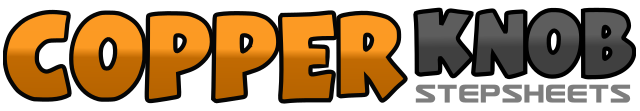 .......Count:32Wall:2Level:Intermediate NC2S.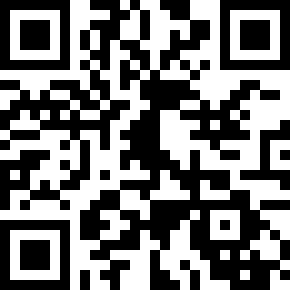 Choreographer:Rachael McEnaney (USA) - December 2017Rachael McEnaney (USA) - December 2017Rachael McEnaney (USA) - December 2017Rachael McEnaney (USA) - December 2017Rachael McEnaney (USA) - December 2017.Music:Tonight I Wanna Cry - Keith Urban : (iTunes USA)Tonight I Wanna Cry - Keith Urban : (iTunes USA)Tonight I Wanna Cry - Keith Urban : (iTunes USA)Tonight I Wanna Cry - Keith Urban : (iTunes USA)Tonight I Wanna Cry - Keith Urban : (iTunes USA)........1 2 &Step back L sweeping R (1), cross R behind L (2), make 1/8 turn left stepping L to left side (&), 10.303 4 &Step forward R as you make a full spiral turn left (3), step forward L (4), make 1/8 turn left stepping R to right side (&), 9.005 6Rock L back behind R (body naturally angled to 7.30) (5), recover weight R (6), 9.00& 7 &Step L to left side (square up to 9.00) (&), rock R back behind L (body naturally angled to 10.30) (7), recover weight L (&), 9.008 & 1Make ¼ turn left stepping back R (8), make ½ turn left stepping forward L (&), make ¼ turn left stepping R to right side (1) 9.002 & 3Make 1/8 turn left stepping back L (2), step back R (&), make 1/8 turn left stepping L to left side (3), 6.00& 4 &Cross rock R over L (&), recover weight L (4), make ¼ turn right stepping forward R (&) 9.005&6&7&Rock forward L (5), recover weight R (&), rock back L (6), recover weight R (&), step forward L (7), pivot ¼ turn right (&) 12.008 & 1Cross L over R (8), make ¼ turn left stepping back R (&), make ¼ turn left stepping L to left side (1) 6.002 & 3 4 &Sway body R (2), sway body L (&), cross R over L as you sweep L (3), cross L over R (4), make 1/8 turn left stepping back R (&), 4.305 & 6 &Step back L (5), make ½ turn left as you transfer weight R (&), step back L (6), make ½ turn left as you transfer weight R (&), 4.307 & 8 &Step back L (7), step R next to L (&), step forward L (8), step R next to L (&) 4.301 2 &Step forward L as you sweep R into 1/8 turn left squaring up to 3.00 (1), cross R over L (2), step L to left side (&), 3.003 4 &Cross R behind L as you sweep L (3), cross L behind R (4), make 3/8 turn right stepping forward R (&) 7.305 6 & 7Step forward L as you make a full spiral turn right (5), step forward R (6), step forward L (&), step forward R (7) 7.308 & aStep forward L (8), pivot ½ turn right (weight ends R) (&), make 3/8 turn right on ball of R (ready to start again) (a) 6.0012&34&Step back L sweeping R (1), cross R behind L (2), step L to left side (&), cross R over L sweeping L (3), cross L over R (4), step R to right side (&) 12.001 2Step back L sweeping R (1), step back R sweeping L (2) 6.00